                                                                                                 проект № 320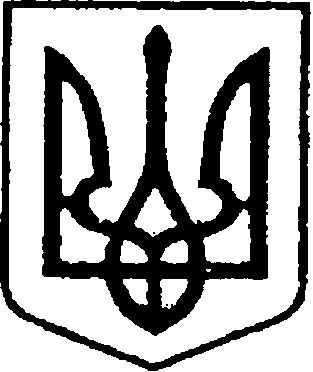                                                       У К Р А Ї Н А                             від 16.08.2019 р.                ЧЕРНІГІВСЬКА ОБЛАСТЬН І Ж И Н С Ь К А    М І С Ь К А    Р А Д А  сесія VII скликання                                           Р І Ш Е Н Н ЯВід                     2019 року                         м. Ніжин                                № Відповідно до статтей 25, 26, 50, 59, 60, 73 Закону України “Про місцеве самоврядування в Україні”, статтей 135, 136, 137 Земельного кодексу України,                статті 19 Закону України «Про оренду землі», Регламенту Ніжинської міської ради Чернігівської області,  затвердженого рішенням  Ніжинської міської ради Чернігівської області VII скликання від 24 листопада 2015 року №1-2/2015 (із змінами),  на виконання рішення 51 сесії  Ніжинської міської ради VII скликання від 30 січня 2019р.  № 23-51/2019  «Про внесення змін до рішення Ніжинської міської ради від 26 червня 2018 року № 29-39/2018   «Про включення в перелік земельних   ділянок для продажу права оренди    на земельних торгах окремими лотами», міська рада вирішила:1. Виставити земельну ділянку згідно з Додатком 1 на земельні торги для передачі її у користування на умовах оренди.2.  Встановити строк оренди земельної ділянки, переданої у користування за результатами земельних торгів -  49  років.3. Встановити відсоток від нормативної грошової оцінки для розрахунку стартового розміру річної орендної плати за користування земельною ділянкою, яка виставляється на земельні торги, на рівні 12 (дванадцяти) відсотків.4.  Затвердити стартовий розмір орендної плати за користування земельною ділянкою, яка виставляється на земельні торги та значення кроку торгів згідно з Додатком 2.5. Уповноважити міського голову на підписання протоколів земельних торгів та договорів оренди земельної ділянки.6.  Начальнику відділу земельних відносин виконавчого комітету Ніжинської міської ради  Місан В.М. забезпечити оприлюднення даного рішення на офіційному сайті Ніжинської міської ради протягом п’яти робочих днів з дня його прийняття.     7. Організацію виконання даного рішення покласти на першого заступника міського голови з питань діяльності виконавчих органів ради  Олійника Г.М.  та на відділ земельних відносин виконавчого комітету Ніжинської міської ради.8. Контроль за виконанням даного рішення покласти на постійну депутатську комісію міської ради з питань земельних відносин, будівництва, архітектури, інвестиційного розвитку міста та децентралізації  (Деркач А.П.).Міський голова         				                                   Лінник А.В.                                                                                                         Додаток 1                                             до рішення  Ніжинської міської ради                                             сьомого скликання від ________  2019р. № ______ Секретар Ніжинської міської ради                                                 В.В.Салогуб                                                                                                         Додаток  2                                             до рішення  Ніжинської міської ради                                             сьомого скликання від ________  2019р. № ______ Секретар Ніжинської міської ради                                                 В.В.СалогубПодає:начальник відділу  земельних відносин                                                                      В.М. Місан Погоджує:секретар міської ради							              В.В. Салогуб  перший заступник міського голови                                               з питань діяльності виконавчих органів ради                                                                                  Г.М. Олійникпостійна комісія міської ради з питань земельних відносин, будівництва,архітектури, інвестиційного розвитку                                       А.П. Деркачміста та децентралізаціїначальник відділу містобудуваннята архітектури, головний архітектор                                           В.Б. Мироненконачальник відділу юридично-кадровогозабезпечення                              					                В.О. Легапостійна комісія міської ради з питаньрегламенту, депутатської діяльностіта етики, законності, правопорядку,антикорупційної політики, свободислова та зв’язків з громадськістю		        О.В. ЩербакПояснювальна запискадо проекту рішення Ніжинської міської ради «Про проведення земельних торгів у формі аукціону»	Проект рішення підготовано відповідно до статтей 25, 26, 50, 59, 60, 73 Закону України “Про місцеве самоврядування в Україні”, статтей 135, 136, 137 Земельного кодексу України, статті 19 Закону України «Про оренду землі», Регламенту Ніжинської міської ради Чернігівської області,  затвердженого рішенням  Ніжинської міської ради Чернігівської області VII скликання від 24 листопада 2015 року №1-2/2015 (із змінами),  на виконання рішення 51 сесії  Ніжинської міської ради VII скликання від 30 січня 2019р.  № 23-51/2019  «Про внесення змін до рішення Ніжинської міської ради від 26 червня 2018 року № 29-39/2018   «Про включення в перелік земельних   ділянок для продажу права оренди    на земельних торгах окремими лотами».	У даному проект рішення розглядається питання щодо виставлення земельної ділянки за адресою: м. Ніжин,  вул. Березанська  на земельні торги для передачі її у користування на умовах оренди;  встановлення строку оренди земельної ділянки, переданої у користування за результатами земельних торгів.Начальник відділу  земельних відносин                                                                      В.М. МісанПро проведення земельних торгів у формі аукціону№ п/пКадастровий номер земельної ділянки Місце розташування (адреса) земельної ділянки  Площа,      гаЦільове призначення (функціональне використання)Умовипродажу 1.7410400000:02:016:0041м.Ніжин,  вул. Березанська0,2600землі промисловості,  для розміщення та експлуатації основних, підсобних і допоміжних будівель та споруд підприємств переробної, машинобудівної та іншої промисловостіОренда№ п/пМісце розташування (адреса) земельної ділянкиКадастровий номер земельної ділянкиПлоща,      гаНормативна грошова оцінкаВідсоток від нормативної грошової оцінки Стартовий розмір річної орендної плати, грнЗначення кроку торгів, грн. 1.м.Ніжин,  вул. Березанська7410400000:02:016: 00410,2600482496,0412,057900,005 000